WEBER COUNTY PLANNING DIVISION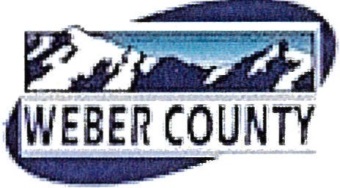 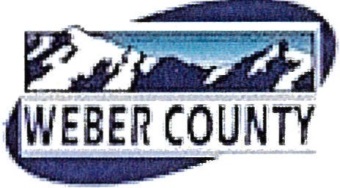 Administrative Review Meeting AgendaFebruary 12, 20201:00 to 2:00 p.m.LVP110119: Consideration and action on a request for final plat approval of Pole Patch Phase 3 Subdivision, consisting of three lots, located at approximately 5080 Jessie Creek Dr. in the Agricultural (A-1) Zone.  Spencer Bradley, Applicant  (Scott Perkes, Presenter)Adjournment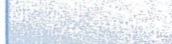 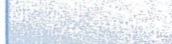 The meeting will be held in the Weber County, Breakout Room, in the Weber Center, 2nd  floor 2380 Washington Blvd., Ste 240., Ogden, Utah unless otherwise posted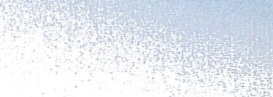 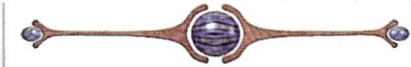 In compliance with the American with Disabilities Act, persons needing auxiliary services for these meetings should call the Weber County Planning ·Commission at 801-399-8791